             Van Gogh     11/11/2020               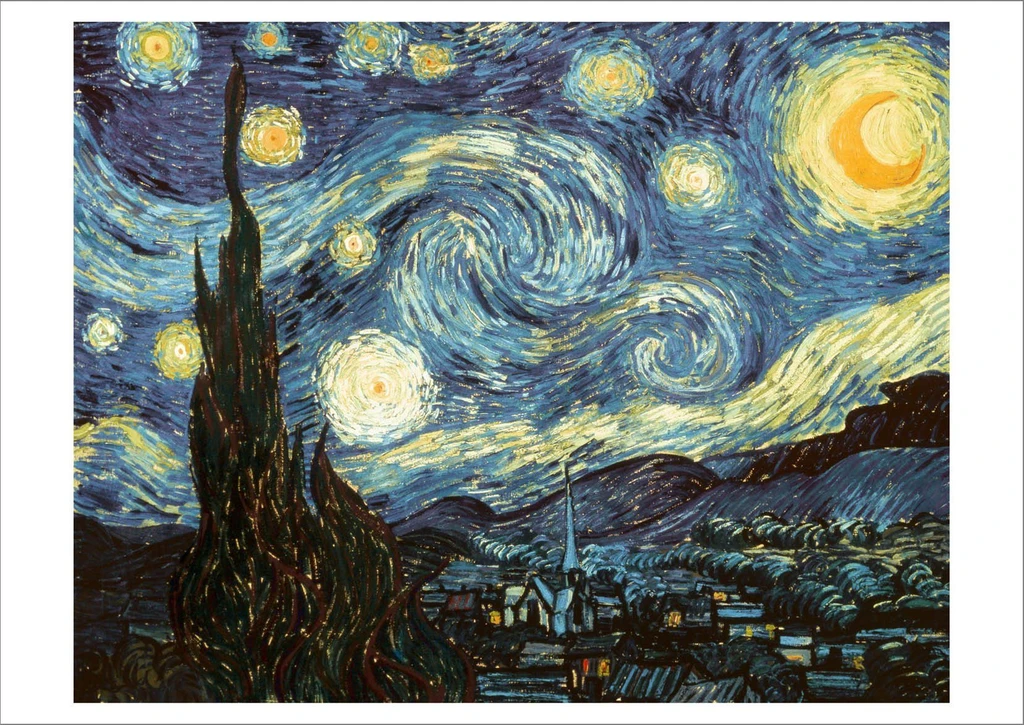 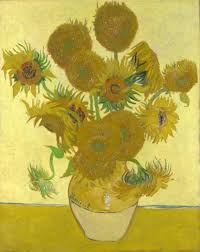 Dear Van Gogh Well done to all those who completed some amazing work yesterday and thank you for your pictures and work being emailed. I also liked hearing how some of you were doing your feelings check in. I can tell you that I would be on proud because I have heard lots of positive things from your families. Today there is some different activities for you to access. I look forward to hearing from you. Mrs McClimontAvailable on a daily basis:Logins have been sent out individually via email. Active Learn – books have been allocated to each one of you. I will be able to see when you have been reading and then we can talk about the books when you are back in school. https://www.activelearnprimary.co.uk/login?c=0RMEasi Maths - The site includes interactive Maths games. https://www.rmeasimaths.com/easimaths/account/loginRockstar Timestables - Timestable have been allocated individually. https://play.ttrockstars.com/auth/school/studentEnglishToday we are going to carry on with developing our writing. Watch the following clip https://www.literacyshed.com/catchit.htmlComplete one of the following:Tell the story either from one of the Meerkat’s point of view or the Vulture’sDescribe the landscape of Africa using amazing adjectivesImagine a different ending to the storyMathsThames group:Consolidating comparing numbers using < > +https://classroom.thenational.academy/lessons/comparing-numbers-within-1000-using-the-less-greater-and-signs-6gr3edComplete worksheet – comparing numbersTrent group:Consolidating applying numbers to 1000Complete the lesson on the Oak Academyhttps://classroom.thenational.academy/lessons/applying-knowledge-of-numbers-within-1000-6xh38r?step=4&activity=exit_quizComplete the sheet – reading scales. PhonicsPhonics play' will help with interactive activities and guidance. https://www.phonicsplay.co.uk/User name: nhouseLogin: phonicsGroup AThe children will remember which phoneme they were working on.‘or’https://www.phonicsbloom.com/uk/game/phonics-frog?phase=3Complete the worksheet or think of as many words that you can with the ‘or’ phoneme. Group BOr Alternative ‘a’ phoneme – ay / ai / a_e/ ea/ ey / eighhttps://www.spellzone.com/word_lists/games-12097.htmComplete the worksheet organising the words into the alternative ‘a’ phoneme. GeographyWe had just started to look at the continents in the World. See how much you can remember and let me know how many you got in the Quiz!https://classroom.thenational.academy/lessons/what-is-a-continent-c9k32d